На основу члана 11. и члана 20. Покрајинскe скупштинскe одлукe о буџету Аутономне покрајине Војводине за 2017. годину („Сл. лист АП Војводине“, број 69/2016), члана 3. и 4. Одлуке о поступку избора, критеријумима за избор и реализацији пројеката које финансира Управа за капитална улагања Аутономне покрајине Војводине у 2017. години („Сл. лист АП Војводине“, број 2/2017) и Одлуке о покретању поступка доделе средстава путем јавног конкурса Управе за капитална улагања Аутономне покрајине Војводине број 136-401-128/2017-01/1 од 18.01.2017. годинеУправа за капитална улагања Аутономне покрајине Војводине расписујеЈАВНИ КОНКУРС за финансирање и суфинансирање пројеката у области развоја спортаПРЕДМЕТ И ЦИЉ ЈАВНОГ КОНКУРСАПредмет јавног конкурса је финансирање и суфинансирање пројеката у области развоја спорта, укључујући и школски спорт, од значаја за Аутономну покрајину Војводину.Општи циљ јавног конкурса је подршка локалним самоуправама на територији Аутономне покрајине Војводине у реализацији пројеката који доприносе развоју и унапређењу спорта.Специфични циљеви јавног конкурса су подстицање и стварање услова за развој спорта, промоцију и подстицање бављења спортом, организацију такмичења, развој врхунског спортског стваралаштва и унапређење квалитета рада са младим спортским талентима.ИЗНОС СРЕДСТАВА ПРЕДВИЂЕНИХ ЗА ДОДЕЛУ ПО ЈАВНОМ КОНКУРСУПокрајинском скупштинском одлуком о буџету Аутономне покрајине Војводине за 2017. годину („Сл. лист АП Војводине“, број 69/2016), у члану 11, Раздео 24 – Управа за капитална улагања Аутономне покрајине Војводине – Програм 1505 – Регионални развој – Програмска активност 1011 – Подршка пројектима у области развоја спорта – економска класификација – 463 – трансфери осталим нивоима власти, предвиђена су средства у износу од 70.000.000,00 динара за финансирање и суфинансирање пројеката у области развоја спорта.НАМЕНА СРЕДСТАВА Средства која се додељују по јавном конкурсу намењена су за финансирање и суфинансирање пројеката изградње, доградње, реконструкције, адаптације и санације спортских објеката у јавној својини на територији Аутономне покрајине Војводине, укључујући и школске спортске објекте. Средства која се додељују по јавном конкурсу нису намењена за финансирање и суфинансирање пројеката који се односе на текуће и инвестиционо одржавање.Дозвољено је подношење пријаве за пројекте за чију реализацију није покренут поступак јавне набавке радова.ПРАВО УЧЕШЋА НА ЈАВНОМ КОНКУРСУПраво учешћа на јавном конкурсу имају јединице локалне самоуправе на територији Аутономне покрајине Војводине за реализацију пројеката на својој територији.Подносилац пријаве може поднети само једну (1) пријаву на јавни конкурс.Искључена је могућност коришћења средстава оним субјектима који су правоснажном судском одлуком обавезани на повраћај средстава додељених у претходном периоду као учесницима конкурса за доделу средстава из буџета Аутономне покрајине Војводине.ПОСЕБНИ УСЛОВИ ЗА УЧЕШЋЕ НА ЈАВНОМ КОНКУРСУУслови за доделу средстава по јавном конкурсу су: да је реализација пројекта у складу са циљeвима и наменом јавног конкурса;да је израђена техничка документација у складу са Законом о планирању и изградњи („Сл. гласник РС“, број 72/2009, 81/2009 - испр., 64/2010 - одлука УС, 24/2011, 121/2012, 42/2013 - одлука УС, 50/2013 - одлука УС, 98/2013 - одлука УС, 132/2014 и 145/2014);да је издат важећи акт надлежног органа којим се одобрава грађење или извођење радова. ДОКУМЕНТАЦИЈА КОЈА СЕ ПОДНОСИ НА ЈАВНИ КОНКУРСДокументација која се подноси на јавни конкурс садржи:уредно попуњен, оверен и потписан од стране овлашћеног лица образац Пријава предлога пројекта (Образац P.SP1.01) у два примерка;копију главне свеске техничке документације у зависности од класе и намене објекта (главна свеска идејног пројекта, главна свеска пројекта за грађевинску дозволу, главна свеска пројекта за извођење);копију изјаве вршиоца техничке контроле са резимеом извештаја техничке контроле из извода пројекта за грађевинску дозволу;уколико је грађевинска дозвола, односно решење којим се одобрава извођење радова издато пре ступања на снагу Закона о изменама Закона о планирању и изградњи („Сл. гласник РС“, број 145/2014), потребно је доставити копије насловних страна свих делова техничке документације садржане у грађевинској дозволи, односно решењу којим се одобрава извођење радова, као и страна са овером техничке контроле и овером надлежног органа за издавање грађевинске дозволе, односно решења којим се одобрава извођење радова (уместо документације наведене под тачкама 2 и 3);копију важећег акта надлежног органа којим се одобрава грађење или извођење радова;предмер и предрачун радова са рекапитулацијом радова, оверен и потписан од стране одговорног пројектанта, не старији од шест месеци са нумерисаним странама (документ обавезно садржи датум израде);копију потврде о пореском идентификационом броју подносиоца пријаве (ПИБ).Све копије докумената морају да буду оверене и потписане од стране овлашћеног лица подносиоца пријаве и то свака страна сваког документа. Дозвољена је употреба факсимила уместо својеручног потписа овлашћеног лица подносиоца пријаве.Образац пријаве (P.SP1.01) се попуњава електронски и преузима се са интернет странице Покрајинске владе www.vojvodina.gov.rs или са интернет странице Управе за капитална улагања Аутономне покрајине Војводине www.kapitalnaulaganja.vojvodina.gov.rs.Пријаве са приложеном документацијом се, након спроведеног јавног конкурса, не враћају учесницима на јавном конкурсу.РОК И НАЧИН ПОДНОШЕЊА ПРИЈАВЕ НА ЈАВНИ КОНКУРСЈавни конкурс се објављује у „Службеном листу Аутономне покрајине Војводине“, дневном листу „Информер“, на интернет страници Покрајинске владе и на интернет страници Управе за капитална улагања Аутономне покрајине Војводине.Пријава за учешће на јавном конкурсу се подноси у затвореној коверти, затворена на начин да се приликом отварања пријаве може са сигурношћу утврдити да се први пут отвара, лично на писарницу Управе за капитална улагања Аутономне покрајине Војводине, сваког радног дана од 8.00 до 16.00 часова или путем поште на адресу УПРАВА ЗА КАПИТАЛНА УЛАГАЊА АУТОНОМНЕ ПОКРАЈИНЕ ВОЈВОДИНЕ, 21000 Нови Сад, Булевар Михајла Пупина број 25 са назнаком: „Пријава на јавни конкурс број 136-401-128/2017-01/4 – Јавни конкурс за финансирање и суфинансирање пројеката у области развоја спорта – НЕ ОТВАРАТИ“.Јавни конкурс jе отворен од 20.01.2017. године до 03.02.2017. године до 16.00 часова.Благовремена пријава је пријава која је примљена од стране Управе за капитална улагања Аутономне покрајине Војводине у утврђеном року, односно до 03.02.2017. године до 16.00 часова. Када је пријава упућена поштом препоручено, дан предаје пошти сматра се даном предаје Управи за капитална улагања Аутономне покрајине Војводине.КРИТЕРИЈУМИ ЗА ОЦЕНУ ПРОЈЕКАТА И ДОДЕЛУ СРЕДСТАВАКритеријуми за оцену пројеката и доделу средстава су следећи:Степен општег утицаја и значај пројекта се оцењује са највише 30 бодова узимајући у обзир следеће поткритеријуме: значај пројекта - оцењује се са највише 6 бодова;повезаност пројекта са стратешким документима - оцењује се са највише 6 бодова; степен развијености локалне самоуправе на чијој територији се реализује пројекат - оцењује се са највише 6 бодова; међусобна повезаност и усаглашеност елемената пројекта - оцењује се са највише 6 бодова; очекивани ефекти пројекта - оцењује се са највише 6 бодова.Оправданост пројекта се оцењује са највише 20 бодова узимајући у обзир следеће поткритеријуме:степен суфинансирања пројекта - оцењује се са највише 10 бодова; однос трошкова и очекиваних резултата - оцењује се са највише 10 бодова.Степен одрживости пројекта се оцењује са највише 20 бодова узимајући у обзир следеће поткритеријуме: финансијска одрживост - оцењује се са највише 10 бодова;институционална одрживост - оцењује се са највише 10 бодова.Степен ризика и изводљивост пројекта се оцењује са највише 30 бодова узимајући у обзир следеће поткритеријуме: процена ризика - оцењује се са највише 15 бодова;изводљивост пројекта - оцењује се са највише 15 бодова.Неће се узимати у разматрање:неблаговремене пријаве (пријаве пристигле након истека рока предвиђеног у јавном конкурсу);недопуштене пријаве (пријаве поднете од стране неовлашћених лица и субјеката који нису предвиђени јавним конкурсом, односно оне које се не односе на конкурсом предвиђене намене, пријаве којима се траже средства у износима који су већи од износа предвиђеног за доделу по јавном конкурсу);непотпуне пријаве (пријаве које нису поднете на одговарајућем обрасцу, пријаве уз које није приложена сва документација предвиђена конкурсом, пријаве које су непотписане, са непопуњеним рубрикама, пријаве послате факсом или електронском поштом, пријаве које садрже неразумљиве и нетачне податке).ДОДЕЛА СРЕДСТАВАПоступак јавног конкурса спроводи Комисија коју образује директор Управе за капитална улагања Аутономне покрајине Војводине.Комисија обавља стручни преглед поднетих пријава, вреднује и рангира предложене пројекте у складу са условима и критеријумима наведеним у јавном конкурсу и доставља директору Управе предлог одлуке о додели средстава са образложењем предлога у року од 15 дана од дана истека рока за подношење пријава.Одлуку о додели средстава са образложењем доноси директор Управе за капитална улагања Аутономне покрајине Војводине у року од 20 дана од дана истека рока за подношење пријава.Одлука о додели средстава се објављује на интернет страници Покрајинске владе и на интернет страници Управе за капитална улагања Аутономне покрајине Војводине наредног дана од дана доношења исте. Обавештење о резултатима јавног конкурса доставља се свим учесницима на јавном конкурсу у року од 7 (седам) дана од дана објављивања Одлуке о додели средстава на интернет страници Управе за капитална улагања Аутономне покрајине Војводине.Након доношења одлуке о додели средстава, Управа за капитална улагања Аутономне покрајине Војводине и Корисник средстава закључиће уговор којим се регулишу међусобна права и обавезе уговорних страна.ДОДАТНЕ ИНФОРМАЦИЈЕСве информације у вези са јавним конкурсом могу се добити у Управи за капитална улагања Аутономне покрајине Војводине позивом на телефон број 021 4881 718, сваког радног дана, од 9.00 часова до 15.00 часова, у периоду од 20.01.2017. године до 03.02.2017. године, или путем електронске поште на адресу karolj.halbvajs@vojvodina.gov.rs.                                                                                                                                              ДИРЕКТОР											Недељко Ковачевић, с.р.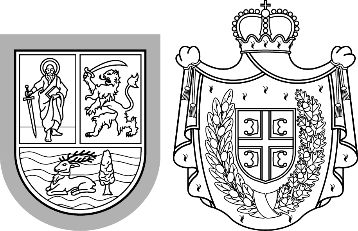 Република СрбијаАутономна покрајина ВојводинаУПРАВА ЗА КАПИТАЛНА УЛАГАЊААУТОНОМНЕ ПОКРАЈИНЕ ВОЈВОДИНЕБулевар Михајла Пупина 16, 21000 Нови СадТ: +381 21 4881 787 F: +381 21 4881 736www.kapitalnaulaganja.vojvodina.gov.rs
Република СрбијаАутономна покрајина ВојводинаУПРАВА ЗА КАПИТАЛНА УЛАГАЊААУТОНОМНЕ ПОКРАЈИНЕ ВОЈВОДИНЕБулевар Михајла Пупина 16, 21000 Нови СадТ: +381 21 4881 787 F: +381 21 4881 736www.kapitalnaulaganja.vojvodina.gov.rs
БРОЈ: 136-401-128/2017-01/4ДАТУМ: 19.01.2017. године